Call Adobe Form through ABAP ProgramAuthor       : P. Surjith KumarCompany    : Enteg Technologies Pte Ltd., No.9, Jurong Town Hall Road, Unit #03-14, iHub, Singapore 609431.Created on : 13rd June 2009Author Bio I am  working as  SAP Technical Consultant  for the Past 3.5 YearsScenarioCreate an Adobe Form and call it through an ABAP Program Pre-request:1)  In the Front End System Adobe Life Cycle Designer has to install. Then only the Adobe Form  Layout  and Adobe form will open in the SAP system
2)  Adobe Reader 8.0 and above version has to installedSteps to Create and Call the adobe form1)  Create a Table Type for a Table
 2) Create the Interface for the Adobe Form
3)  Create the Adobe Form and design the layout
4)  Write a Program to Call the Adobe FormStep by Step Approach1)   Create a  Table Type for a Table
 
Go to the Transaction Code "SE11" and give the Table Type name as "ZMARI_TBL" 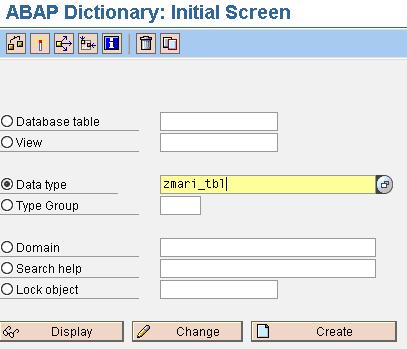 
Then click "Create" and a popup will appear as shown below.


Select the radio button "Table Type" and press enter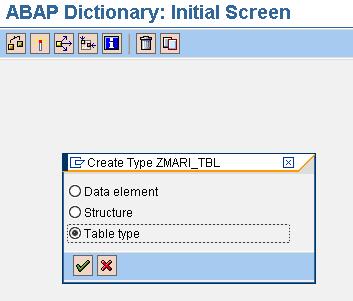 

 Enter the Table Name 'MARI' in the line type.
 Then save it as Local Object and activate it.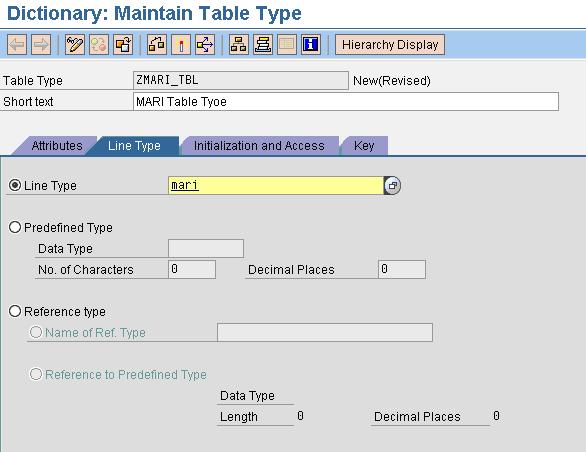 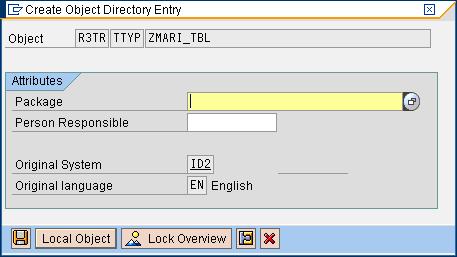 Activate the Table Type.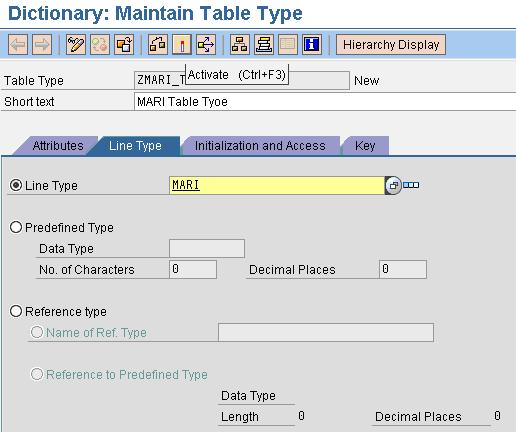 
2) Create the Interface for the Adobe Form  
Go to Transaction code 'SFP' and create the Interface for the ADOBE FORMEnter the Interface Name as 'ZSUR_ADOBE_INTR' and click "Create"  
 
Give the Description and click save.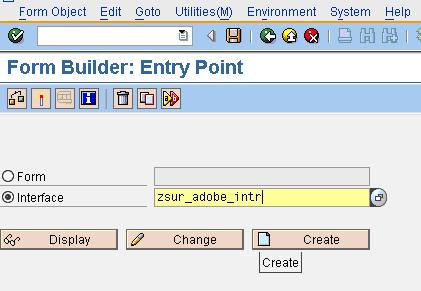 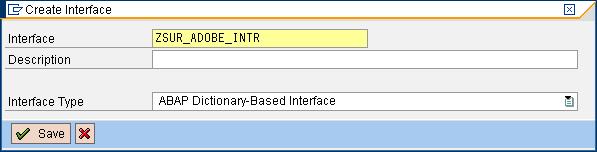 
Give Description and press enter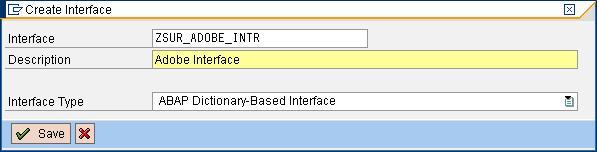 Save as Local Object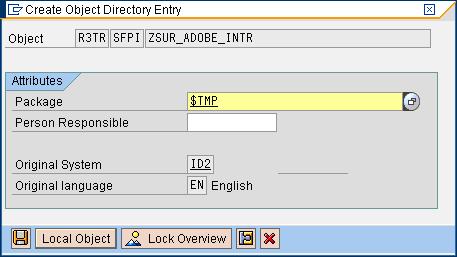 Then the below screen will appear.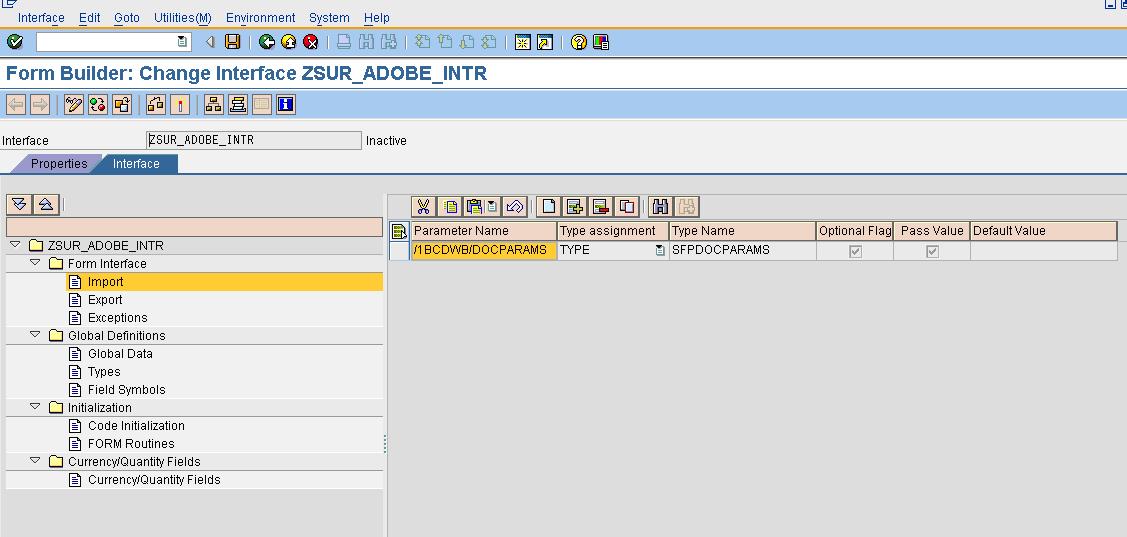 Then Click "Append Row" icon as indicated below. 
 
Then as new row will inserted and assign the Table Type ZMARI_TBL value as shown below.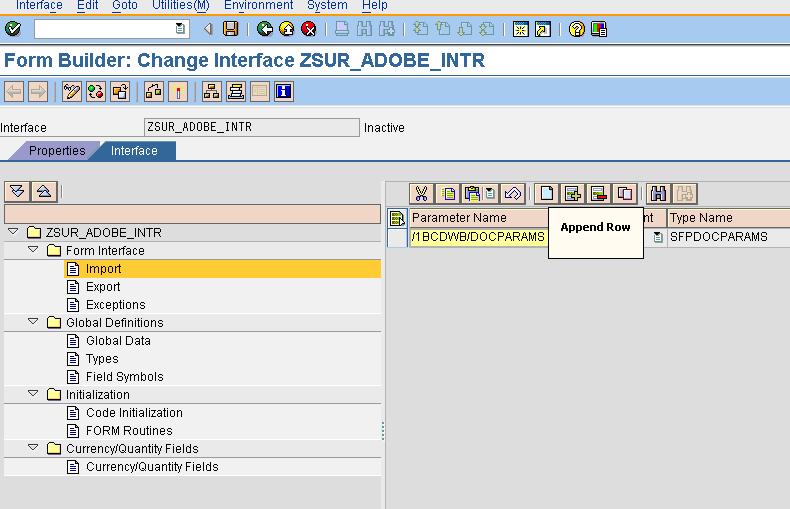 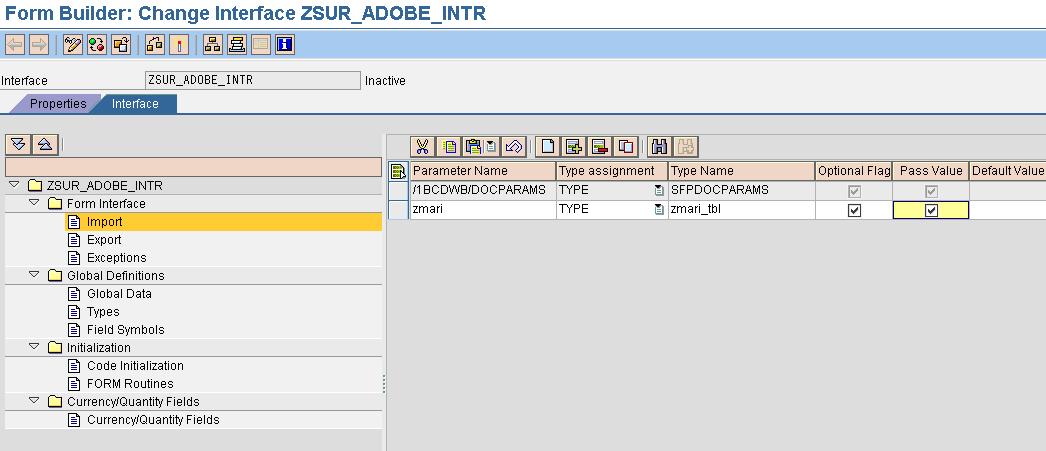 Then activate it.  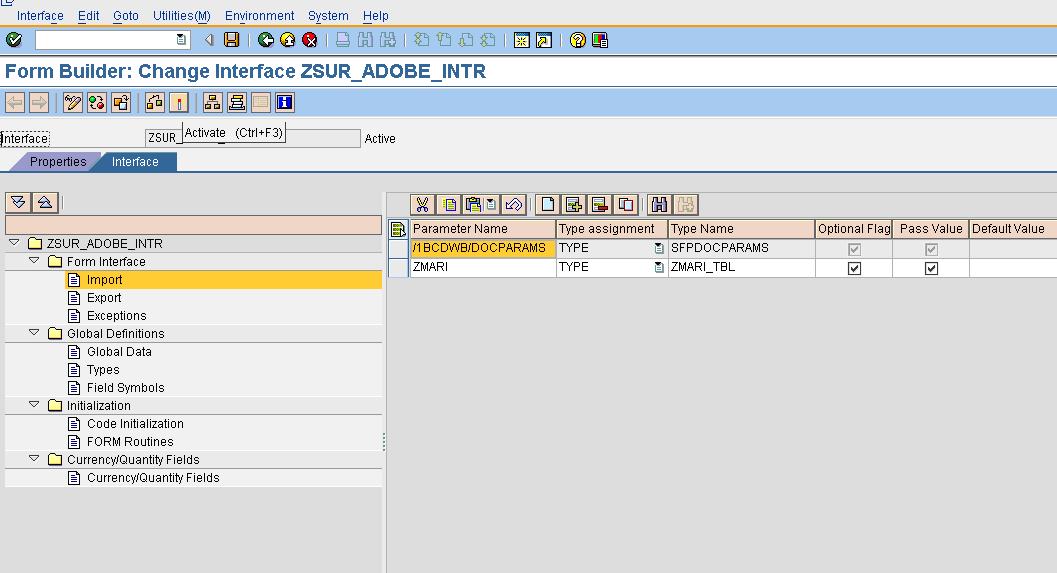 Then go back and Give the Adobe Form name click Create. 3) Create Adobe Form and design the layout in the Same Transaction Code "SFP"
  
 
Give the Description and the Interface name, which just created as indicated below.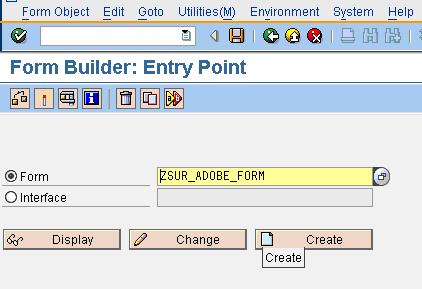 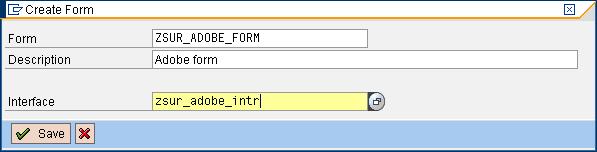  Then Save as Local Object.  
 
  Then the below Screen will appear.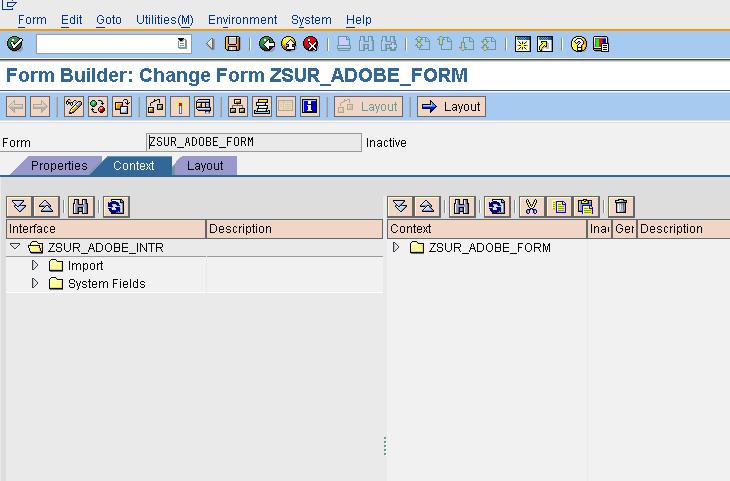  Expand the import button and you can find the Table Parameter ZMARI.
 
Then Drag and drop it to the Context as shown below. 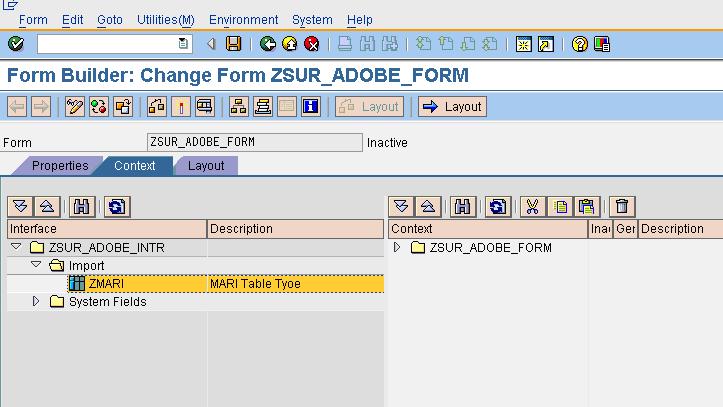 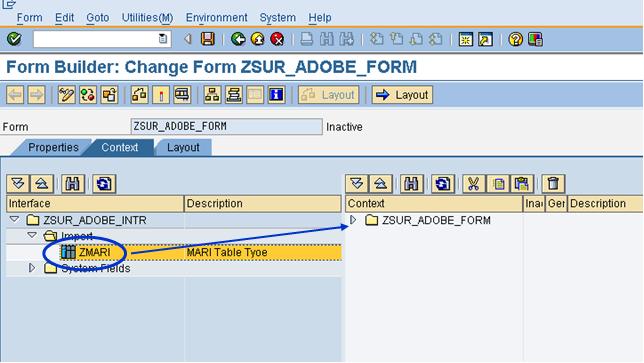  After Drag and Drop the Table type to Context, then below screen will appear.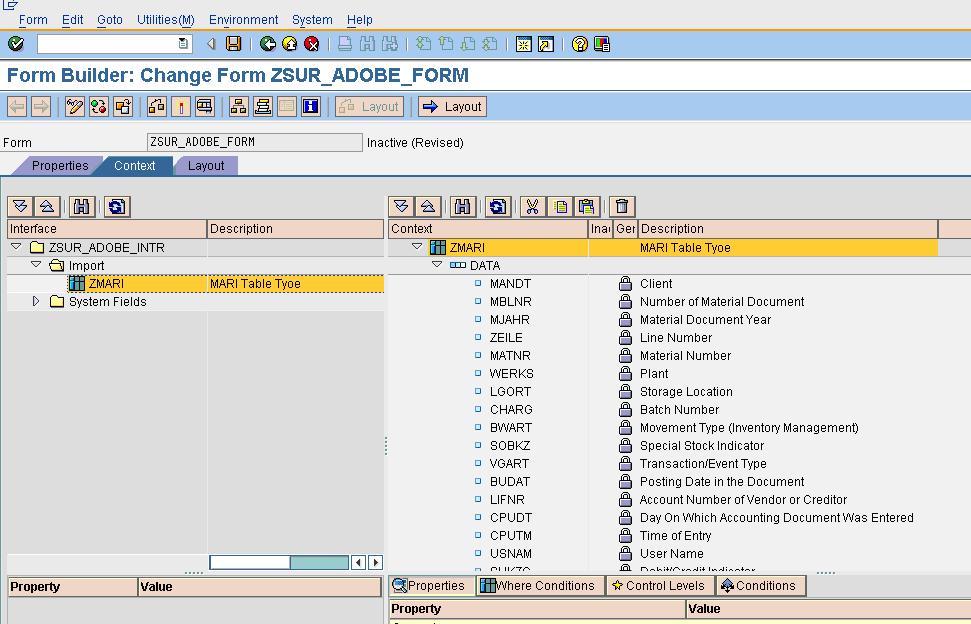 Then Click the "Layout" Tab and the Below Screen will appear.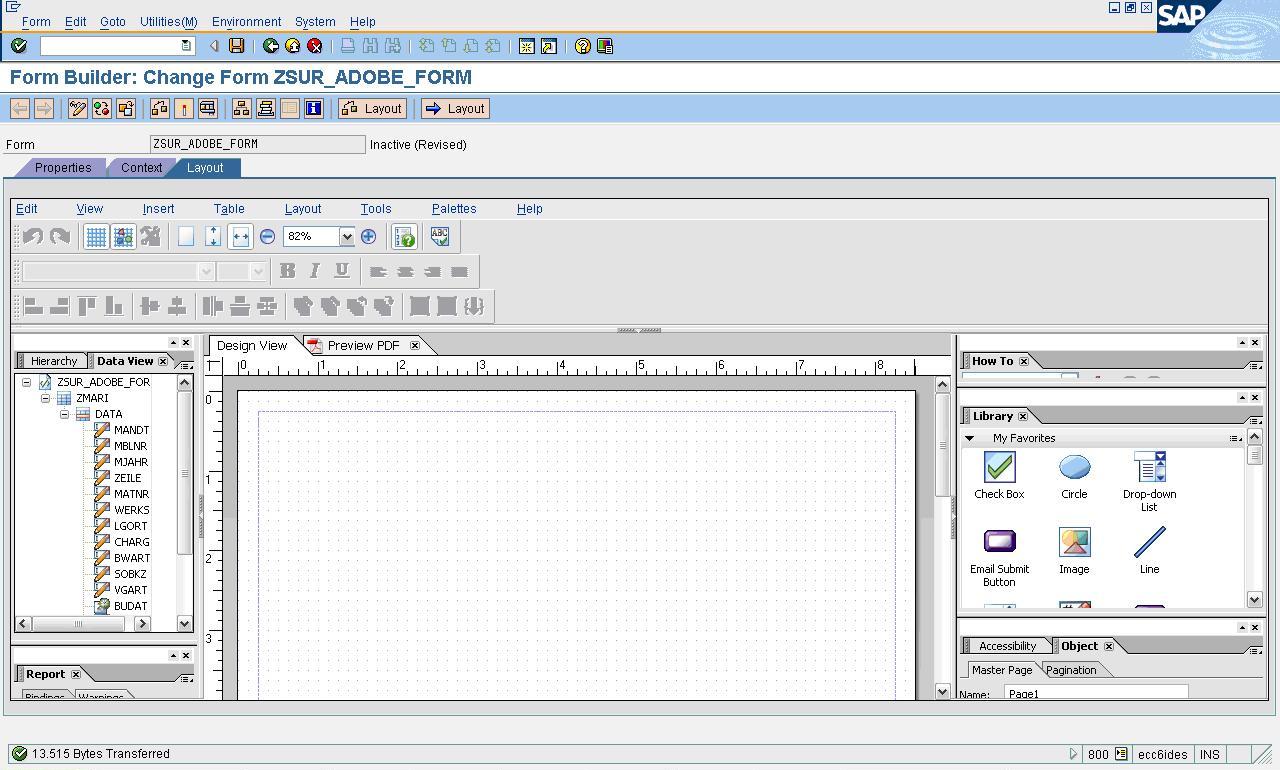 
Drag and Drop the table type "ZMARI" to Design View Layout as indicated below.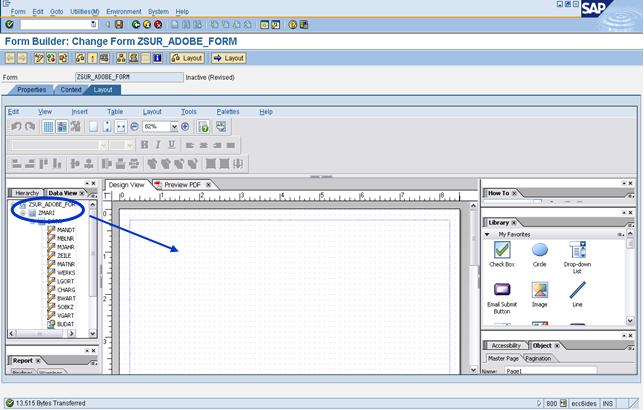 Then adjust the Table in the Top center of the layout as shown below. 
   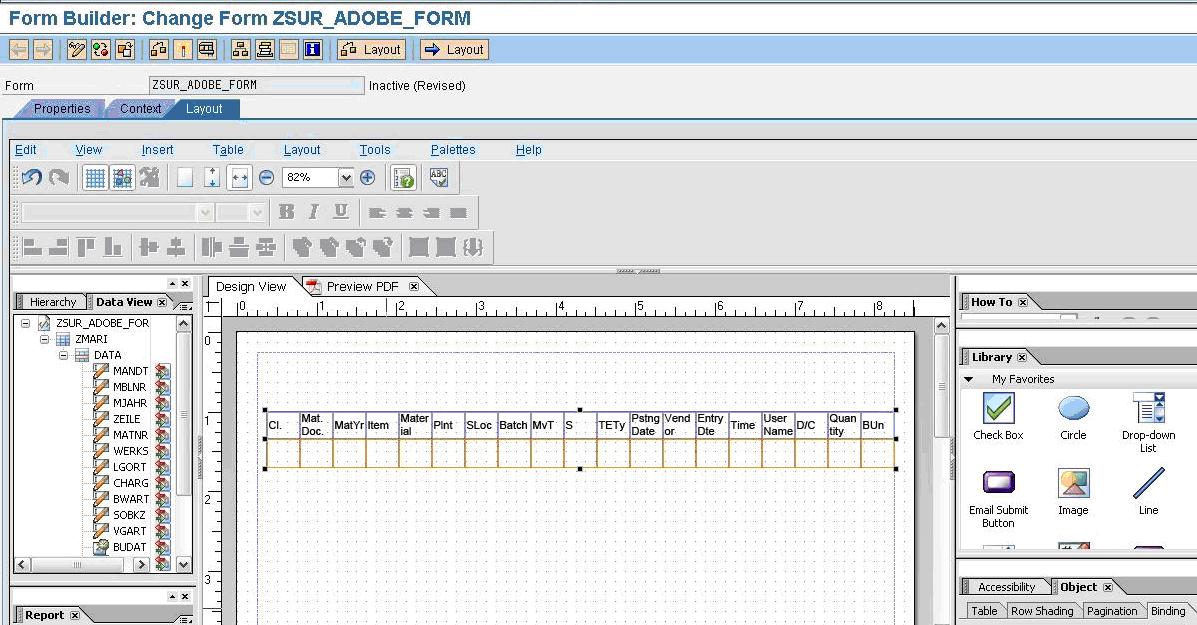 Select the 'Text' from the Library and drop it the Layout 'Design" View and give a description to the Table as shown below.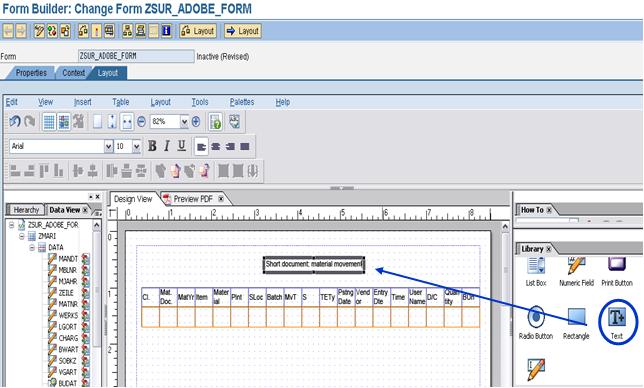 
 
Then Activate the Adobe form.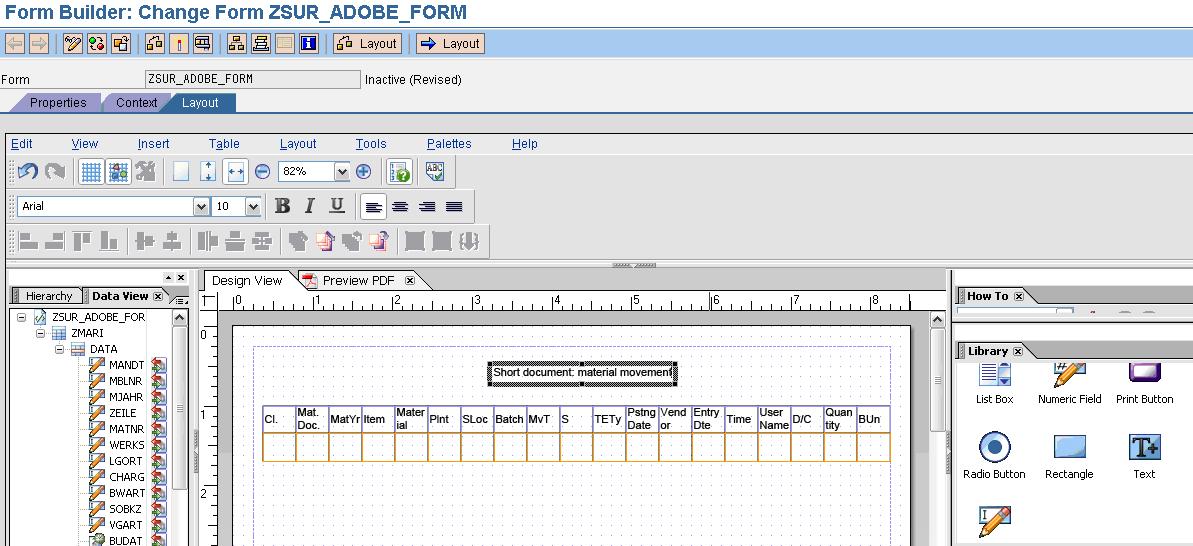 
 4) 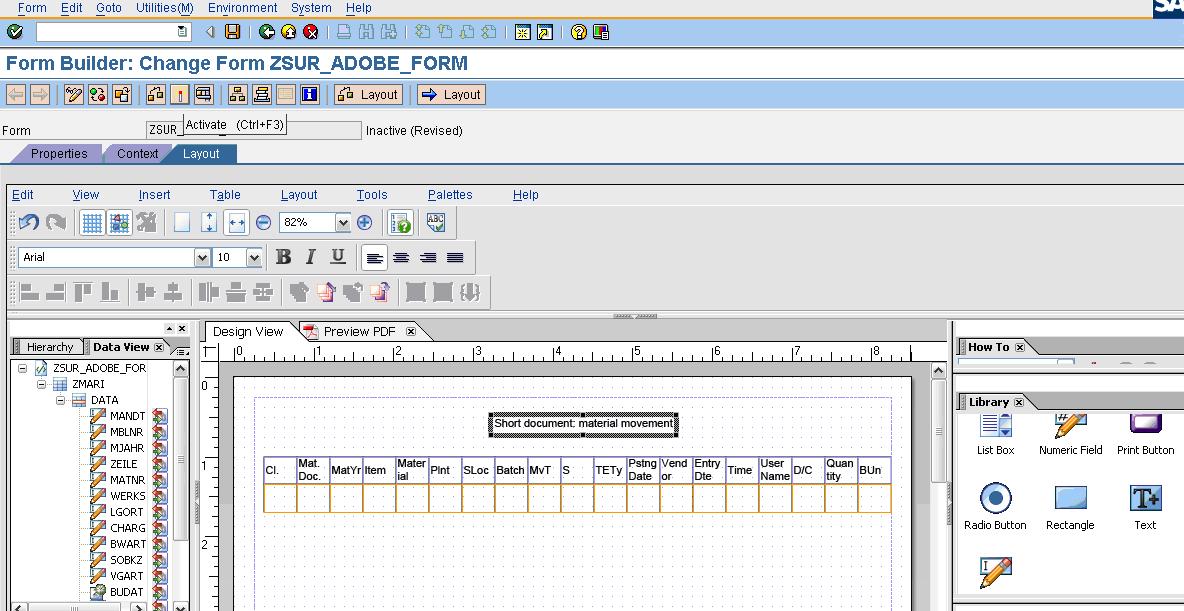 4) Write a Program to Call the Adobe FormGo to Transaction code SE38 and Create a Test Program "ZCALL_ADOBE_FORM". 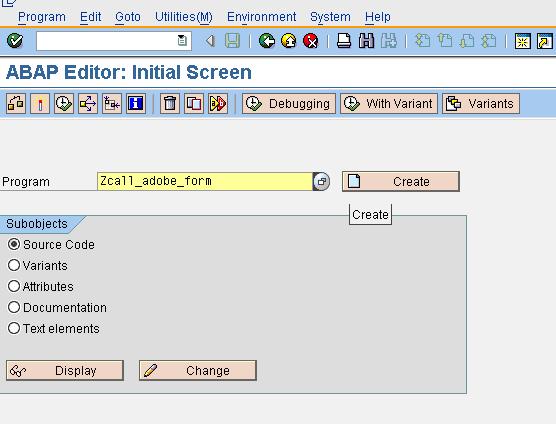 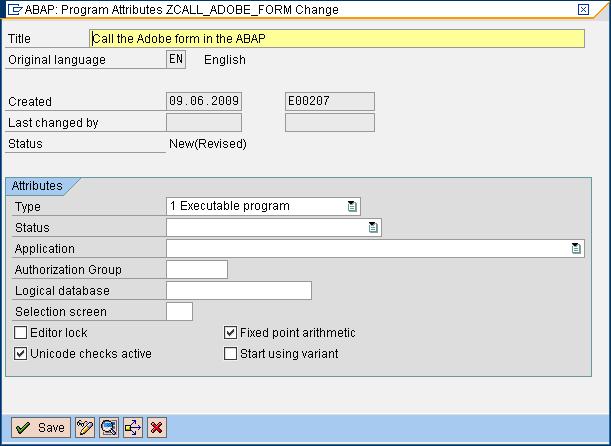 
 Save it as local Object.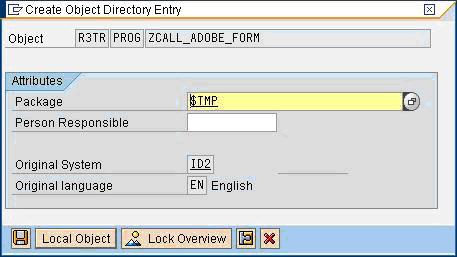 Then enter the Below Code.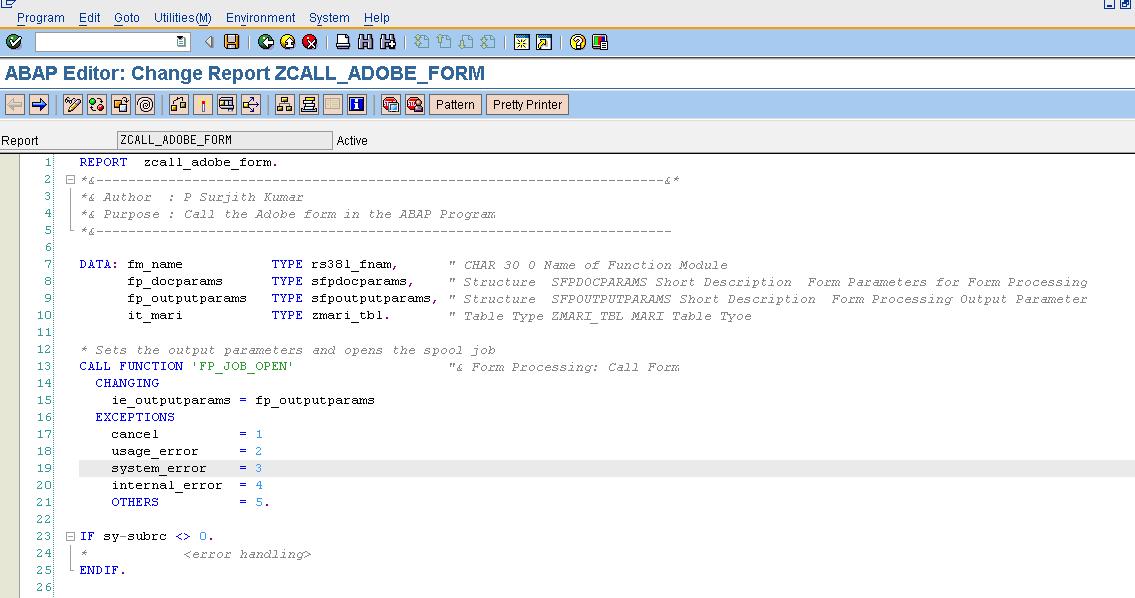  Then activate and Execute (F8) it.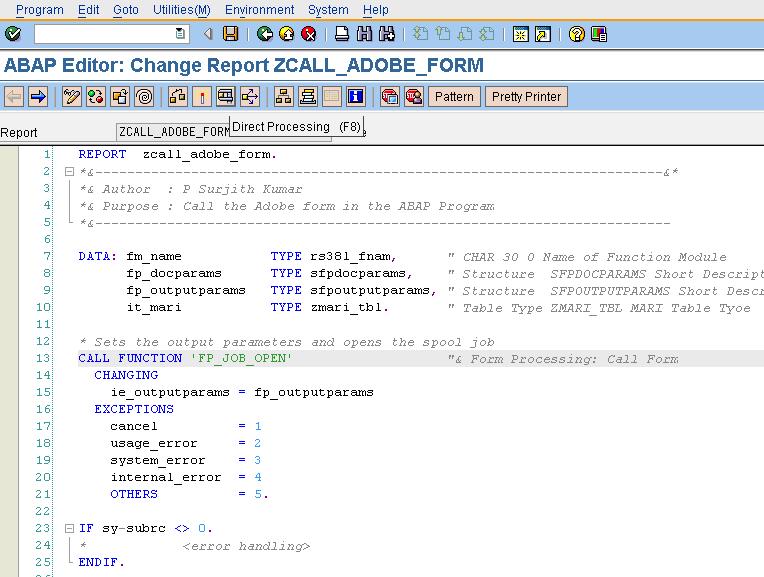  Then the printer screen will appear. 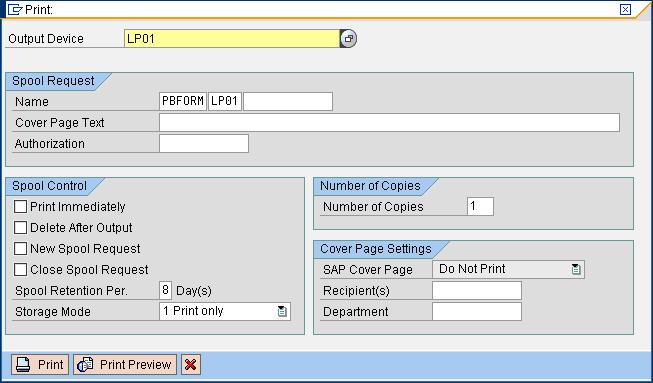 Click the Print Preview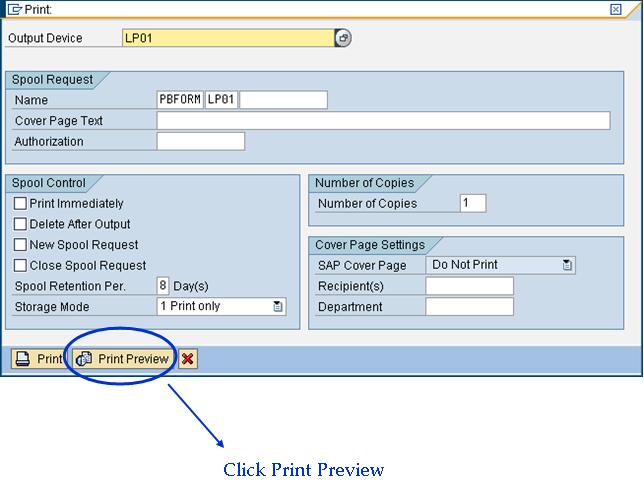 Then the Output will shown as below.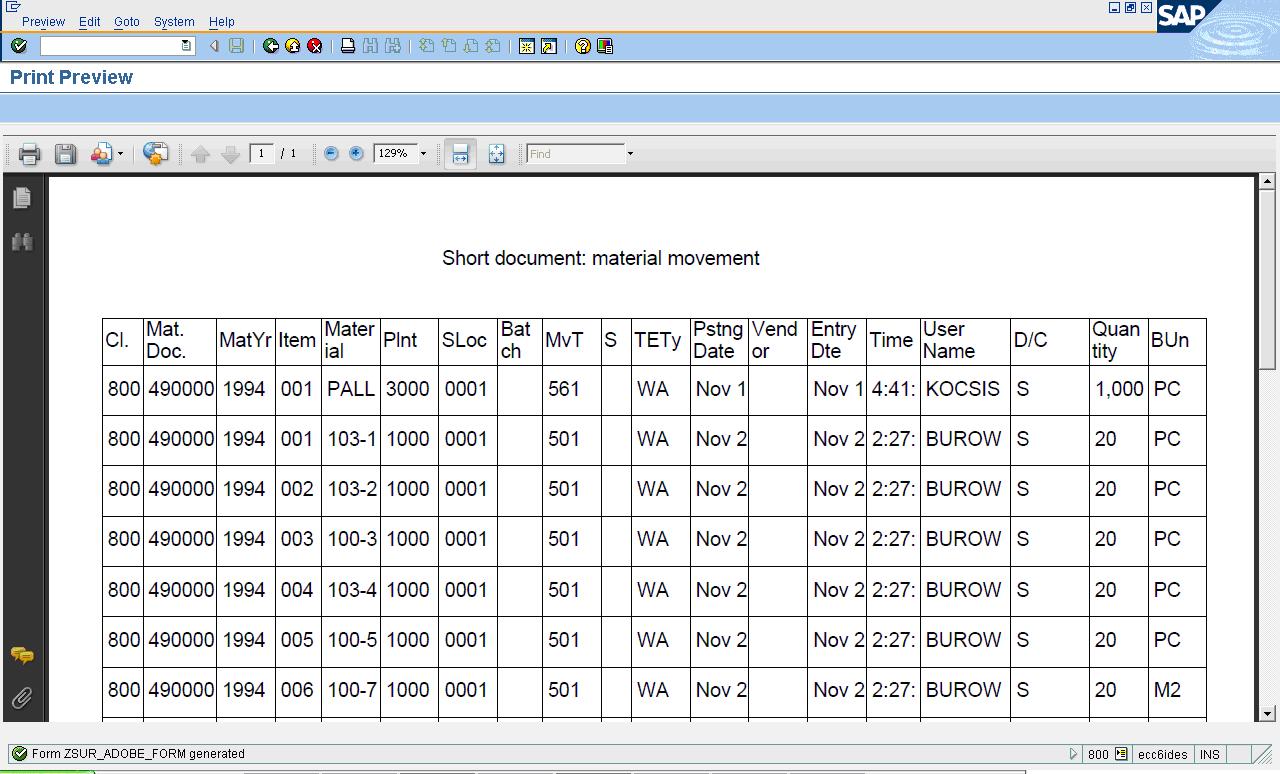 